                                                                                ПРОЕКТ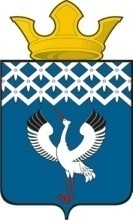 Российская ФедерацияСвердловская областьДумамуниципального образованияБайкаловского сельского поселения42-е заседание    4-го созываРЕШЕНИЕ  30 марта 2021г.                          с. Байкалово                                          № __ О реализации Указа Президента Российской Федерацииот 10 декабря 2020 года № 778 «О мерах по реализации отдельных положений Федерального закона «О цифровых финансовых активах, цифровой валюте и о внесении изменений в отдельные законодательные акты Российской Федерации»Во исполнение Указа Президента Российской Федерации от 10 декабря 2020 года № 778 «О мерах по реализации отдельных положений Федерального закона «О цифровых финансовых активах, цифровой валюте и о внесении изменений в отдельные законодательные акты Российской Федерации», Дума муниципального образования Байкаловского сельского поселения,РЕШИЛА: Установить, что с  1 января по 30 июня 2021 г. включительно лица,  претендующие на замещение муниципальных должностей, для замещения которых нормативными правовыми актами Российской Федерации не установлены иные порядок и формы представления соответствующих сведений, граждане, претендующие на замещение должностей муниципальной службы, включенных в перечни, установленные нормативными правовыми актами муниципального образования Байкаловского сельского поселения, вместе со сведениями, представляемыми по форме справки, утвержденной Указом Президента Российской Федерации от 23 июня 2014 г. № 460 «Об утверждении формы справки о доходах, расходах, об имуществе и обязательствах имущественного характера и внесении изменений в некоторые акты Президента Российской Федерации», представляют уведомление о принадлежащих им, их супругам и несовершеннолетним детям цифровых финансовых активах, цифровых правах, включающих одновременно цифровые финансовые активы и иные цифровые права, утилитарных цифровых правах и цифровой валюте (при их наличии) по форме,  утвержденной Указом Президента Российской Федерации от 10 декабря 2020 г. № 778 «О мерах по реализации отдельных положений федерального закона «О цифровых финансовых активах, цифровой валюте и о внесении изменений в отдельные законодательные акты российской Федерации» (далее-Уведомление).         2.Лица, замещающие муниципальную должность депутата представительного органа муниципального образования Байкаловского  сельского поселения и осуществляющие свои полномочия на непостоянной основе представляют уведомление вместе со сведениями о доходах, расходах, об имуществе и обязательствах имущественного характера в течение четырех месяцев со дня избрания депутатом, передачи ему вакантного депутатского мандата или прекращения осуществления им полномочий на постоянной основе.       3.Уведомление предоставляется по состоянию на первое число месяца, предшествующего месяцу подачи документов для замещения соответствующей должности. 4. Настоящее решение опубликовать (обнародовать) в Информационном вестнике Байкаловского сельского поселения, а также на официальном сайте Думы МО Байкаловского сельского поселения: www.байкдума.рф.5. Контроль за исполнением настоящего решения возложить на председателя комиссии Думы по соблюдению законности и вопросам местного самоуправления Думы Байкаловского сельского поселения (Чернаков В.В.).Председатель Думымуниципального образования Байкаловского сельского поселения           		         С.В. Кузеванова«__» ______ 2021г.Глава муниципального образованияБайкаловского сельского поселения                                      Д.В. Лыжин «__» ______ 2021г.